FOREIGN SERVICE OF THE PHILIPPINES Philippine Consulate General, FrankfurtAPPLICATION FOR QUOTA/NON-QUOTA IMMIGRANT VISAPLEASE TYPE OR PRINT ANSWERS LEGIBLY IN THE SPACES PROVIDED (IF NOT APPLICABLE WRITE N/A)SurnamePASTE APPLICANT’S PHOTOGRAPH HEREFirst NameDate and Place of Birth                                                                                                                 CitizenshipCivil Status:Single         Married          Widowed          Separated          DivorcedSexMale         FemaleIf married, state name and address of spouse:Mobile Number:                                                                                      e-mail Address:Names of Children                                                                             Dates of Birth of Children1.2.3.Applicants address(es) for the last five (5) years                                                              Inclusive Dates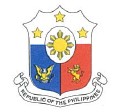 1.2.Have you ever been institutionalized for any mental disorder? If yes, state when and where:Do you have any physical defect? If yes, state nature of defect:Have you ever been convicted?If yes, state when, where, and nature:Are you afflicted with any contagious disease? If yes, state nature:Yes                No Yes                No Yes                NoYes                NoState the basis for your claim as:              preference quota immigrant              non-quota immigrant:Were you ever refused a visa of any kind by any Philippine Diplomatic or Consular Post: If yes, state where, when and reason:Were you ever refused any kind of Philippine visa, denied admission into, or deported from the Philippines  and/or  removed  at  government  expense  from  the  Philippines  and/or  other countries?Yes                NoIf yes, state circumstances:                                                                                                                             Yes                NoI understand that I may enter the Philippines at the Port of Entry designated by Philippine Immigration authorities and under the conditions imposed by those authorities.I SOLEMNLY SWEAR that the foregoing statements are true to the best of my knowledge.SUBSCRIBED AND SWORN TO before me this           day of                                          20       at the Philippine Consulate General in Frankfurt, Germany.FOR OFFICIAL USE ONLYImmigrant Visa Number:  	 Quota Immigrant Number:  	 Non-Quota Immigrant under Section 13 (          ) of the Philippine Immigration Act of 1940, as amended. Issued on                                        and valid until _                                     .Bearer has the following travel document:1.2.3.CurrentInclusiveOccupation:Dates:Father’s NameMother’s NamePlace where the applicant intends to reside in the Philippines:Occupation to be pursued:Name and address of employer, if any:References and/or immediate relatives in the PhilippinesNameAddressRelationshipDateSignature of Applicant(seal)Consul of the Republic of the PhilippinesType:Number:Date of Issue:Valid Until:Issued by:(seal)Consul of the Republic of the PhilippinesService No:     	O.R. No:         	Date paid:       	Fee paid:         	€165, 00 	L O L:             	